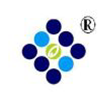 建设项目环境影响报告表（污染影响类） 项目名称：玉环超迪机械有限公司年加工100吨     汽车配件生产线技改项目      建设单位（盖章）：   玉环超迪机械有限公司   编制日期：             二〇二一年六月      中华人民共和国生态环境部制编制单位和编制人员情况表目录一、建设项目基本情况	1二、建设项目工程分析	4三、区域环境质量现状、环境保护目标及评价标准	9四、主要环境影响和保护措施	15五、环境保护措施监督检查清单	25六、结论	27附表	29附图1：建设项目地理位置图	30附图2：台州市区环境管控单元分类图	31附图3：台州市区生态保护红线图	32附图4：地表水环境功能区划图	33附图5：声环境功能区划图	34附图6：环境保护目标分布图	35附图7：监测点位示意图	36附图8：厂区平面布置图	37附件1：备案通知书	38附件2：营业执照	39附件3：不动产权证	40附件4：土壤及噪声监测报告	41一、建设项目基本情况二、建设项目工程分析三、区域环境质量现状、环境保护目标及评价标准四、主要环境影响和保护措施五、环境保护措施监督检查清单六、结论附表建设项目污染物排放量汇总表注：⑥=①+③+④-⑤；⑦=⑥-①项目编号项目编号建设项目名称建设项目名称玉环超迪机械有限公司年加工100吨汽车配件生产线技改项目玉环超迪机械有限公司年加工100吨汽车配件生产线技改项目玉环超迪机械有限公司年加工100吨汽车配件生产线技改项目建设项目类别建设项目类别环境影响报告表环境影响报告表环境影响报告表环境影响评价文件类型环境影响评价文件类型33--71汽车整车制造；汽车用发动机制造；改装汽车制造；低速汽车制造；电车制造；汽车车身、挂车制造；汽车零部件及配件制造33--71汽车整车制造；汽车用发动机制造；改装汽车制造；低速汽车制造；电车制造；汽车车身、挂车制造；汽车零部件及配件制造33--71汽车整车制造；汽车用发动机制造；改装汽车制造；低速汽车制造；电车制造；汽车车身、挂车制造；汽车零部件及配件制造一、建设单位情况一、建设单位情况一、建设单位情况一、建设单位情况一、建设单位情况单位名称（盖章）单位名称（盖章）玉环超迪机械有限公司玉环超迪机械有限公司玉环超迪机械有限公司统一社会信用代码统一社会信用代码91331021L1017033XR91331021L1017033XR91331021L1017033XR法定代表人（签章）法定代表人（签章）蒋新宝蒋新宝蒋新宝主要负责人（签字）主要负责人（签字）於夏英於夏英於夏英主要负责的主管人员（签字）主要负责的主管人员（签字）於夏英於夏英於夏英二、编制单位情况二、编制单位情况二、编制单位情况二、编制单位情况二、编制单位情况单位名称单位名称浙江环耀环境建设有限公司浙江环耀环境建设有限公司浙江环耀环境建设有限公司统一社会信用代码统一社会信用代码91330000674790571X91330000674790571X91330000674790571X三、编制人员情况三、编制人员情况三、编制人员情况三、编制人员情况三、编制人员情况1.编制主持人1.编制主持人1.编制主持人1.编制主持人1.编制主持人姓名职业资格证书管理号职业资格证书管理号信用编号签字欧阳炬20160353303520143327010005272016035330352014332701000527BH0041252.主要编制人员2.主要编制人员2.主要编制人员2.主要编制人员2.主要编制人员姓名主要编写内容主要编写内容信用编号签字欧阳炬三、区域环境质量现状、环境保护目标及评价标准，五、环境保护措施监督检查清单，六、结论三、区域环境质量现状、环境保护目标及评价标准，五、环境保护措施监督检查清单，六、结论BH004125张旺园一、建设项目基本情况，二、建设项目工程分析，四、主要环境影响和保护措施一、建设项目基本情况，二、建设项目工程分析，四、主要环境影响和保护措施BH002794项目名称玉环超迪机械有限公司年加工100吨汽车配件生产线技改项目玉环超迪机械有限公司年加工100吨汽车配件生产线技改项目玉环超迪机械有限公司年加工100吨汽车配件生产线技改项目项目代码2012-331083-07-02-5410722012-331083-07-02-5410722012-331083-07-02-541072建设单位联系人於夏英联系方式13967654821建设地点浙江省（自治区）台州市玉环市___县（区）玉城（街道）亿工场跨境电商产业园浙江省（自治区）台州市玉环市___县（区）玉城（街道）亿工场跨境电商产业园浙江省（自治区）台州市玉环市___县（区）玉城（街道）亿工场跨境电商产业园地理坐标（121度15分19.620秒，28度8分38.630秒）（121度15分19.620秒，28度8分38.630秒）（121度15分19.620秒，28度8分38.630秒）国民经济行业类别C3670汽车零部件及配件制造建设项目行业类别三十三、汽车制造业36-71汽车零部件及配件制造367建设性质新建（迁建）改建扩建技术改造建设项目申报情形首次申报项目不予批准后再次申报项目超五年重新审核项目重大变动重新报批项目立项审批（核准/备案）部门玉环市经济和信息化局立项审批（核准/备案）文号（选填）/总投资（万元）300环保投资（万元）5环保投资占比（%）1.67%施工工期2个月是否开工建设否是：本项目目前已建设完成，企业于2020年5月取得固定污染源排污登记回执，登记编号：91331021L1017033XR001Z。浙江省综合行政执法指导办公室关于印发《浙江省生态环境轻微违法行为不予处罚清单（试行）》的通知（浙环发〔2020〕14号），首次被发现或责令停止建设后及时停止建设且未造成环境污染的不予处罚，目前企业现状已停产，且未造成明显的环境污染，企业的生产行为适用于该情形。占地（用海）面积（m2）650专项评价设置情况无无无规划情况无无无规划环境影响评价情况无无无规划及规划环境影响评价符合性分析无无无其他符合性分析1、“三线一单”符合性分析（1）生态保护红线：本项目位于浙江省台州市玉环市玉城街道亿工场跨境电商产业园，用地性质为工业用地，项目不在当地饮用水源、风景区、自然保护区等生态保护区内，不涉及“三线一单”生态环境分区管控方案等相关文件划定的生态保护红线，满足生态保护红线要求。（2）环境质量底线：玉环市2019年城市环境空气质量满足《环境空气质量标准》(GB3095-2012）中二级标准，属于环境空气质量达标区；项目周边土壤环境质量满足《土壤环境质量 建设用地土壤污染风险管控标准（试行）》（GB36600-2018）的第二类用地风险筛选值；2019年玉坎河礁头闸断面水质满足《地表水环境质量标准》（GB3838-2002）Ⅳ类水质标准要求。采取本环评提出的相关防治措施后，企业排放的污染物不会对周边环境造成明显影响，不触及环境质量底线。（3）资源利用上限：本项目营运过程中需要消耗一定量的电能、水资源等，项目资源消耗量相对于区域资源利用总量较少，故符合资源利用上限的要求。（4）生态环境准入清单：本项目位于浙江省台州市玉环市玉城街道亿工场跨境电商产业园，属于“玉环市玉环玉城-坎门街道产业集聚重点管控单元（ZH33108320104）”。且本项目不属于《产业结构调整指导目录(2019年本)》中的鼓励类、限制类和淘汰类项目，属于允许类项目，不属于负面清单内项目。表1-1 生态环境准入清单符合性分析一览表1、“三线一单”符合性分析（1）生态保护红线：本项目位于浙江省台州市玉环市玉城街道亿工场跨境电商产业园，用地性质为工业用地，项目不在当地饮用水源、风景区、自然保护区等生态保护区内，不涉及“三线一单”生态环境分区管控方案等相关文件划定的生态保护红线，满足生态保护红线要求。（2）环境质量底线：玉环市2019年城市环境空气质量满足《环境空气质量标准》(GB3095-2012）中二级标准，属于环境空气质量达标区；项目周边土壤环境质量满足《土壤环境质量 建设用地土壤污染风险管控标准（试行）》（GB36600-2018）的第二类用地风险筛选值；2019年玉坎河礁头闸断面水质满足《地表水环境质量标准》（GB3838-2002）Ⅳ类水质标准要求。采取本环评提出的相关防治措施后，企业排放的污染物不会对周边环境造成明显影响，不触及环境质量底线。（3）资源利用上限：本项目营运过程中需要消耗一定量的电能、水资源等，项目资源消耗量相对于区域资源利用总量较少，故符合资源利用上限的要求。（4）生态环境准入清单：本项目位于浙江省台州市玉环市玉城街道亿工场跨境电商产业园，属于“玉环市玉环玉城-坎门街道产业集聚重点管控单元（ZH33108320104）”。且本项目不属于《产业结构调整指导目录(2019年本)》中的鼓励类、限制类和淘汰类项目，属于允许类项目，不属于负面清单内项目。表1-1 生态环境准入清单符合性分析一览表1、“三线一单”符合性分析（1）生态保护红线：本项目位于浙江省台州市玉环市玉城街道亿工场跨境电商产业园，用地性质为工业用地，项目不在当地饮用水源、风景区、自然保护区等生态保护区内，不涉及“三线一单”生态环境分区管控方案等相关文件划定的生态保护红线，满足生态保护红线要求。（2）环境质量底线：玉环市2019年城市环境空气质量满足《环境空气质量标准》(GB3095-2012）中二级标准，属于环境空气质量达标区；项目周边土壤环境质量满足《土壤环境质量 建设用地土壤污染风险管控标准（试行）》（GB36600-2018）的第二类用地风险筛选值；2019年玉坎河礁头闸断面水质满足《地表水环境质量标准》（GB3838-2002）Ⅳ类水质标准要求。采取本环评提出的相关防治措施后，企业排放的污染物不会对周边环境造成明显影响，不触及环境质量底线。（3）资源利用上限：本项目营运过程中需要消耗一定量的电能、水资源等，项目资源消耗量相对于区域资源利用总量较少，故符合资源利用上限的要求。（4）生态环境准入清单：本项目位于浙江省台州市玉环市玉城街道亿工场跨境电商产业园，属于“玉环市玉环玉城-坎门街道产业集聚重点管控单元（ZH33108320104）”。且本项目不属于《产业结构调整指导目录(2019年本)》中的鼓励类、限制类和淘汰类项目，属于允许类项目，不属于负面清单内项目。表1-1 生态环境准入清单符合性分析一览表建设内容1、项目报告类别判定本项目主要生产汽配件，采用铣削、钻孔、浸油的工艺，属于《国民经济行业分类》（GB/T 4754-2017，2019年修订）及其注释中规定的C3670汽车零部件制造——指机动车辆及其车身的各种零配件的制造。对照《建设项目环境影响评价分类管理名录》（2021年版），本项目评价类别为报告表，具体见表2-1。环境影响评价分类表2、排污许可管理类别判定根据《关于做好固定污染源污许可清理整顿和2020年排污许可发证登记工作的通知》环办环评函[2019]939号）文件，判定企业实行排污许可重点管理、简化管理或登记管理。排污许可分类管理名录对应类别本项目实施后，企业主要从事汽配件的生产，不使用有机溶剂，由表2-2可知，玉环超迪机械有限公司排污许可管理类别为登记管理。3、本项目工程组成玉环超迪机械有限公司租赁浙江玉汽运输集团有限公司的空置车间，具体位于玉环市玉城街道亿工场跨境电商产业园的1号厂房2层17、18号朝南部分车间，共650m2。购置数控铣床、仪表铣床、加工中心、立铣、大车床、线切割、工具磨等设备，组织实施年加工100吨汽车配件生产线技改项目。建设项目工程组成见表2-3。本项目工程组成表4、主要产品及产能项目产品具体方案见表2-4。项目产品方案一览表5、生产设备本项目主要生产设备清单见表2-5。主要生产设备6、主要原辅材料及能源、资源消耗主要原辅材料及能源、资源消耗见下表。主要原辅材料及能源、资源消耗情况主要原辅材料理化性质7、劳动定员及生产班制本项目劳动定员13人，实行白天单班制生产，每班工作8小时，夜间不生产，全年工作300天，厂区不设置食堂，不设置员工宿舍。8、厂区平面布置项目主入口位于车间东北侧。租赁厂房共5层，本项目租赁1号厂房2层17、18号朝南部分车间。车间北侧设置危废暂存点、一般固废暂存点、办公室和控制室，西侧由北向南设置数控铣床、仪表铣床、物资堆放处、立铣、大车床和线切割，东侧由北向南分别设置模具架、数控铣床、立铣、仪表铣床、砂轮机、立钻和气泵。主体车间东北侧为备用小仓库，堆放数控铣床、珩磨、立铣设备、成品等。工艺流程和产排污环节1、生产工艺流程本项目产品主要为汽车配件，各产品生产工艺流程及产污环节见图2-1。                                                                                                                                                                                                                                                                                                                                                           图2-1工艺流程及产污环节示意图2、工艺流程说明毛坯件入厂后，按订单需求对工件利用铣床、加工中心加工，随后根据客户要求对部分工件进行钻孔、珩磨，浸防锈油即可出厂。模具定期用砂轮和台钻维护。3、主要污染因子项目生产过程中的产污环节见表2-8。项目产污环节汇总表与项目有关的原有污染问题玉环超迪机械有限公司已租赁玉汽运输集团有限公司的空置车间实施生产，企业现已投产。浙江省综合行政执法指导办公室关于印发《浙江省生态环境轻微违法行为不予处罚清单（试行）》的通知（浙环发〔2020〕14号），首次被发现或责令停止建设后及时停止建设且未造成环境污染的不予处罚，企业的生产行为适用于该情形。为解决生态环境管理历史遗留问题，决定履行环保手续。企业目前已停产，现补办环评手续。区域环境质量现状1、大气环境（1）基本污染物根据环境空气功能区划分方案，项目所在区域环境空气为二类功能区，环境空气质量执行《环境空气质量标准》（GB3095-2012）及修改单（生态环境部公告 2018年第29号）二级标准。根据《台州市环境质量报告书(2019年度）》，项目拟建地玉环市的环境空气基本污染物环境质量现状情况见表3-1。2019年玉环市环境空气质量现状评价表根据《环境影响评价技术导则大气环境》（HJ2.2-2018）有关规定：“城市环境空气质量达标情况评价指标为SO2、NO2、PM10、PM2.5、CO和O3，六项污染物全部达标即为城市环境空气质量达标”。由表3-1可知，玉环市区域环境空气质量各类基本污染物能达到《环境空气质量标准》（GB3095-2012）中的二级标准及修改单要求，能满足二类功能区的要求，属于环境空气质量达标区。2、地表水环境企业位于玉环市亿工场跨境电商产业园，附近地表水体主要为东侧约400m处的人民塘河支流。根据浙政函[2015]71号《浙江省水功能区水环境功能区划分方案（2015）》，属玉坎河系（编号为椒江113），水质控制目标为Ⅳ类水质，水质执行GB3838-2002《地表水环境质量标准》Ⅳ类标准。本项目所在地附近水体为人民塘河支流，其水质参照周边最近的地表水常规监测断面—礁头断面（距离本项目东南侧约2.6km处）2019年水质监测数据。具体监测结果详见表3-2。礁头闸断面水质监测结果单位：mg/L由表3-2监测结果可知，2019年礁头断面地表水水质能满足《地表水环境质量标准》（GB3838-2002）Ⅳ类水质标准要求，本项目附近地表水环境质量较好。3、声环境为了了解本项目所在区域声环境质量现状，本项目委托浙江绿安检测技术有限公司于2020年12月22日进行了监测，因本项目厂界四周紧邻其他工业企业，厂界四周无监测条件，因此对项目所在厂房四周和附近敏感点昼间噪声进行了现状布点监测，具体点位见附图7，其监测结果详见表3-3。声环境质量现状监测结果统计表经监测，项目所在厂房四周昼间声环境质量均可满足《声环境质量标准》（GB3096-2008）3类标准要求（夜间不进行生产加工），厂区北侧敏感点玉环市新希望学校、西北侧玉环双语学校昼间噪声均可以达到《声环境质量标准》（GB3096-2008）2类标准，声环境质量现状良好。4、生态环境本项目位于亿工场跨境电商产业园，拟建地为工业用地，无需进行生态现状调查。5、电磁辐射本项目不涉及。6、地下水本项目位于亿工场跨境电商产业园内，周边500m范围内不存在地下水、土壤环境保护目标。项目排放的污染物不涉及重金属及持久性污染物；涉及的生产区域、危废暂存点均能做好防腐、防渗要求；项目不存在地下水污染途径，因此可不开展地下水环境质量现状调查。7、土壤环境为了解本项目所在地土壤环境质量的本底情况，企业委托浙江绿安检测技术有限公司对本项目所在地土壤环境质量现状情况进行了布点取样监测。（1）调查时间和调查范围采样时间：2020年12月22日；采样点：项目所在地为工业用地，占地范围内均已做水泥硬化处理，厂区内已不适宜取样，根据2020年8月10日生态环境部关于土壤现状监测点位如何选择的回复：“如果项目场地已经做了防腐防渗（包括硬化）处理无法取样，可不取样检测，但需要详细说明无法取样原因。”因此，选取占地范围外离厂区较近的区域取3个表层样（1#-3#）进行监测。具体点位见附图7。（2）监测项目重金属和无机物、挥发性有机物、半挥发性有机物、特征因子。（3）监测结果及评价土壤监测及评价结果见下表。土壤环境质量现状监测结果统计表根据表3-4可知，项目所在区域1#测点土壤45项基本项目和特征因子石油烃监测值均能达到《土壤环境质量 建设用地土壤污染风险管控标准（试行）》（GB36600-2018）的第二类用地风险筛选值；2#、3#监测点位特征因子石油烃监测值均能达到《土壤环境质量 建设用地土壤污染风险管控标准（试行）》（GB36600-2018）的第二类用地风险筛选值。因此，项目所在区域的土壤环境质量现状良好。环境保护目标根据项目具体特点、区域现状及规划初步踏勘，项目评价区域内主要环境保护目标为：1、环境空气：保护目标为厂界外500m范围内敏感点的空气环境质量，保护级别为《环境空气质量标准》（GB3095-2012）二级。本项目厂界外500m范围内环境空气保护目标包括新希望学校、玉环双语学校、黄泥坎村。2、声环境：保护目标为厂界外50m范围内居民等环境敏感点，保护级别为《声环境质量标准》（GB3096-2008）中2类标准。本项目厂界外50m范围内声环境保护目标为新希望学校。3、地下水环境：保护目标为厂界外500m范围内地下水集中式饮用水源和热水、矿泉水、温泉等特殊地下水资源。本项目厂界外500m范围内无地下水环境保护目标，地下水目前尚无开发利用计划。4、生态环境：本项目位于产业园区内，不新增用地。项目所在地为工业用地，现状已开发，企业周围人为活动频繁，周边环境中无珍稀野生动、植物等生态环境保护目标。项目评价区域内主要环境保护目标确定见表3-5。项目主要环境保护目标污染物排放控制标准废气项目数控、珩磨等加工使用切削液，金属粉尘产生量小，不做定量分析。2、废水生活污水经过化粪池预处理，达到玉环市污水处理有限公司进水水质标准后纳管，最终经玉环市污水处理有限公司处理达到《台州市城镇污水处理厂出水指标及标准限值表（试行）》中的相关标准（准地表水准Ⅳ类）后外排，具体标准详见表3-7。玉环市污水处理有限公司进出水水质标准 单位：（mg/L，pH除外）注：每年12月1日到次年3月31日执行括号内的排放限值。3、噪声本项目厂界噪声排放执行《工业企业厂界环境噪声排放标准》（GB12348-2008）中的3类标准，厂区周边环境敏感点执行2类标准，详见表3-8。工业企业厂界环境噪声排放标准     单位：dB（A）4、固体废物本项目固体废物处理和处置按照《中华人民共和国固体废物污染环境防治法》的要求，妥善处理，不得形成二次污染。一般工业固体废物贮存、处置应符合《一般工业固体废物贮存、处置场污染控制标准》（GB18599-2001）及其2013修改单要求（环境保护部公告2013年第36号）；危险废物的暂存执行《危险废物贮存污染控制标准》（GB18597-2001）及其2013修改单要求（环境保护部公告2013年第36号），并符合《浙江省危险废物产生和经营单位“双达标”创建工作方案》（浙环发[2012]19号）要求。总量控制指标1、总量控制指标根据《浙江省建设项目主要污染物总量准入审核办法（试行）》（浙环发[2012]10号），总量控制因子主要是化学需氧量（COD）、氨氮（NH3-N）、二氧化硫（SO2）和氮氧化物（NOX）四项指标。根据《建设项目主要污染物排放总量控制指标审核及管理暂行办法》，烟粉尘、挥发性有机物、重点重金属污染物、沿海地级及以上城市总氮和地方实施总量控制的特征污染物参照执行。根据项目污染物特征，纳入总量控制的污染物为CODCr、NH3-N。2、总量控制指标调剂要求根据《浙江省建设项目主要污染物总量准入审核办法（试行)》(浙环发[2012]10号)：各级生态环境功能区规划及其他相关规划明确主要污染物排放总量削减替代比例的地区，按规划要求执行。其他未作明确规定的地区，新增主要污染物排放量与削减替代量的比例不得低于1：1。新建、改建、扩建项目不排放生产废水且排放的水主要污染物仅源自厂区内独立生活区域所排放生活污水的，其新增的化学需氧量和氨氮两项水主要污染物排放量可不进行区域替代削减。本项目外排废水主要为生活污水，因此可不进行总量削减替代。本项目实施后总量控制建议指标见表3-9。总量控制建议指标汇总表（单位：t/a）施工期环保措施本项目租用浙江玉汽运输集团有限公司的闲置房屋进行生产，无施工期的环境影响，故只对营运期的环境影响进行分析。运营期环境影响和保护措施1、废气项目数控、珩磨等加工使用切削液，金属粉尘产生量小，不做定量分析。2、废水（1）污染源强情况本项目废水主要为生活污水，废水产生及排放情况见表4-1。项目废水污染源源强核算源强计算简述：本项目员工13名，年工作时间300天，员工的生活用水量按0.05t/人·d计，则生活用水量约195t/a。污水量按用水量的85%计，则污水产生量约165.75t/a；生活污水中主要污染物浓度CODCr以350mg/L，NH3-N以35mg/L计，则CODCr和氨氮的产生量分别为0.058t/a和0.0058t/a。（2）防治措施情况项目不产生生产废水，只产生及排放生活污水。生活污水处理设施基本情况见下表。本项目废水产排情况（3）废水污染物排放信息项目排放口基本情况见下表。废水间歇排放口基本情况（4）达标分析本项目排放废水主要为生活污水，水质简单，采用化粪池预处理后达标纳管。生活污水CODCr产生浓度350mg/L，氨氮产生浓度35mg/L。生活污水经化粪池预处理后能达到玉环市污水处理有限公司的纳管标准，即CODCr400mg/L，氨氮35mg/L，项目排放生活污水167.75m3/a，CODCr0.0050t/a，NH3-N0.00025t/a。（5）依托污水处理厂可行性分析根据调查，玉环市污水处理有限公司目前稳定运行，污水处理规模为6万m3/d，出水水质能够达到《台州市城镇污水处理厂出水指标及标准限值表（试行）》中的准地表水Ⅳ类标准。目前，污水厂平均每日处理量57387m3，余量为2613m3/d。本项目每日污水排放量为0.56m3，约占污水厂处理余量的0.021%，项目排放生活污水占玉环市污水处理有限公司处理能力比例较低，水质简单，且在其纳污范围内，故本项目生活污水可纳入玉环市污水处理有限公司处理。因此依托玉环市污水处理有限公司可行。营期环境影响和保护措施3、噪声（1）噪声源强及降噪措施本项目噪声源强及降噪措施见下表。项目主要机械设备噪声源强  单位：dB(A)（2）噪声防治措施为进一步减小噪声对周边环境的影响，本报告对建设单位提出噪声污染防治措施：①企业需加强设备的维护，确保设备处于良好的运转状态，杜绝因设备不正常运转时产生的高噪声现象。②建议企业将气泵等噪声较大设备布置于车间中央，利用墙壁的作用，使噪声受到不同程度的隔绝和吸收，做到尽可能屏蔽声源，减少对环境的影响。③选用低噪声设备，做好生产设备的减震基础；平时注意维护设备，防止因设备故障形成的非正常生产噪声。同时加强职工环保意识教育，提倡文明生产，防止人为噪声；强化行车管理制度，设置降噪标准，严禁鸣号，进入厂区低速行驶，最大限度减少流动噪声源。（3）声环境影响分析根据《建设项目环境影响评价技术导则  声环境》（HJ2.4-2009）噪声预测模式及各噪声源相关情况，对项目厂界和附近敏感点昼间噪声进行了预测（本项目夜间不生产）。项目厂界噪声预测结果汇总见表4-5。项目厂界及敏感点噪声预测结果汇总一览表（单位：dB）由项目厂区周边环境概况可知，声环境敏感点较近的主要为厂界北侧玉环市新希望学校。由表4-6预测结果可以看出，项目厂界昼间噪声均能达到《工业企业厂界环境噪声排放标准》（GB12348-2008）3类标准规定要求，敏感点噪声贡献值叠加本底后的预测值满足《声环境质量标准》（GB3096-2008）2类标准。综上，项目实施后四周厂界声环境均能维持现有等级，满足功能要求。4、固体废物（1）固体废物产生情况项目固体废物产生情况具体见下表4-6。固体产生及处置情况    源强核算过程：①废边角料：根据同类型企业类比调查，项目边角料约占原料用量的5%，本项目毛坯件使用量约105t/a，因此废边角料产生量约5.25t/a。②废切削液：根据同类型企业类比调查，废切削液的产生量约占使用量的5%，则废切削液的产生量约为0.0525t/a。要求企业规范化收集后委托危废资质单位进行处置。③废润滑油：根据同类型企业类比调查，废润滑油产生量约为原料的20%，则废润滑油产生量为0.06 t/a。要求企业规范化收集后委托危废资质单位进行处置。④本项目员工13人，不在厂内食宿，员工生活垃圾产生量按0.5kg/d计，年生产天数300天，则生活垃圾产生量约1.95t/a，生活垃圾由环卫部门收集后集中处理。⑤因切削液、润滑油、防锈油等废油桶生产厂家回收用于原始用途，根据《固体废物鉴别标准通则》（GB34330-2017）的6.1a）：“任何不需要修复和加工即可用于原始用途的物质，或者在产生点经过修复和加工后，满足国家、地方制定或行业的产品质量标准，并且用于其原始用途的物质，可不作为固体废物管理”，可不作为固体废物管理，但厂内贮存时需按照危险废物贮存和管理。本项目固体废物贮存场所（设施）基本情况见表4-7。项目固体废物贮存场所(设施)基本情况（2）环境管理要求企业需严格按照《中华人民共和国固体废物污染环境防治法》和《浙江省固体废物污染环境防治条例》中的相关规定进行收集、储存和处置。一般工业固体废物的贮存场所要执行《一般工业固体废物贮存、处置场污染控制标准》（GB18599-2001）及修改单相关要求；危险废物暂存要求参照执行《危险废物贮存污染控制标准》（GB18597-2001）及修改单相关要求。建设单位应做好一般工业固废在厂内的暂存工作，收集边角料用相应容器存放在车间的一般固废仓库内，废包装桶、废切削液、废润滑油暂存于厂区内的危废暂存点，生活垃圾暂存在垃圾桶内。最终收集边角料等由物资回收部门回收综合利用，废包装桶、废切削液、废润滑油委托有资质的单位安全处置，废包装桶由厂家回收，生活垃圾委托当地环卫部门统一清运处置。固废暂存场所地面必须硬化、防渗，四周设排水沟，并设有防雨设施，危险废物暂存点要求做好防腐防渗处理，符合“防风、防雨、防晒、防渗漏”要求。同时有专人看守防遗失。根据《危险废物贮存污染控制标准》（GB18597-2001）及修改单要求，企业须设立独立的危险废物暂存场所并做好标识，建议企业在厂房内设置单独的危废暂存点。要求如下：1）危废暂存间设置警示标志，危废暂存点内做好防腐防渗措施，地面拟采用2mm厚高密度聚乙烯（HDPE），并做环氧地坪，渗透系数≤10-10cm/s。2）危废暂存点配备通讯设备、照明设施、安全防护服装及工具，并设有应急防护设施。3）将危险废物分类转入容器内，并粘贴危险废物标签，并做好相应的纪录，不相容的危险废物必须分开存放，并设置隔离间隔断，而且每个堆间应留有搬运通道。4）危废暂存点设置安全照明设施和观察窗口。5、地下水、土壤（1）地下水本项目位于已建厂房二层，未产生持久性污染物和重金属等难降解污染物，不存在地下水环境污染途径。根据《环境影响评价技术导则  地下水环境》（HJ610-2016），项目属于“K 机械、电子”大类中的“73、汽车、摩托车制造”，按名录规定需编制环境影响报告表，属于Ⅳ类项目，因此，不进行地下水环境影响评价。（2）土壤本项目数控、珩磨等加工使用切削液，金属粉尘产生量小，未产生持久性污染物和重金属等难降解污染物。根据《环境影响评价技术导则土壤环境》（HJ964-2018），项目属“制造业—设备制造、金属制品、汽车制造及其他用品制造”中的“其他”，项目类别属Ⅲ类。本项目占地规模为小型，位于工业集聚区。建设项目所在地周边土壤敏感程度为敏感。因此，土壤环境影响评价工作等级为三级，本评价不展开进行评价，仅监测土壤环境质量现状值作为背景值，以便几年后判断项目有无污染土壤的依据。项目土壤环境影响源及影响因子识别见表4-8。1）污染源识别地下水、土壤环境影响源及影响因子识别表2）防治措施渗透污染是导致土壤、地下水污染的普遍和主要方式，主要产生可能性来自事故排放和工程防渗透措施不规范。污染源来自于危废仓库和喷淋水池，针对厂区各工作区特点和岩土层情况，提出相应的分区防渗要求。企业各功能单元分区控要求6、生态本项目用地为工业用地，现状已开发，企业周围人为活动频繁，周边环境中无珍稀野生动、植物等，在达标排放情况下，项目建设投产对生态环境影响较小。因此，可不进行生态环境影响分析，不提相关保护措施。7、环境风险（1）建设项目风险源调查对照《建设项目环境风险评价技术导则》（HJ 169-2018）表B.1突发环境事件风险物质及临界量和表B.2其他危险物质临界量推荐值，对环境风险物质进行辨识，项目环境风险物质主要为切削液、润滑油、防锈油、危险废物等，项目厂区内涉及的各类风险物质最大存在量与其临界量的对比详见表4-10。项目Q值确定综上所述，Q值为0.00125＜1。根据《建设项目环境风险评价技术导则》（HJ169-2018）附录C，当Q＜1时，该项目环境风险潜势为І。（2）环境敏感目标调查项目环境风险主要环境敏感目标分布情况详见表3-5。（3）风险识别项目风险识别汇总见表4-11。建设项目环境风险识别表（4）环境风险分析本项目生产过程中可能发生的事故风险主要表现在以下几个方面：①物料运输、仓储风险项目生产所用原料及产生的危险废物等大多经公路，由汽车进行运输。厂内各类危险品装卸、运输过程中可能由于碰撞、震动、加压等，同时由于操作不当、重装重卸、容器多次回收利用等，均易造成物料泄漏，甚至引发火灾和爆炸等环境风险事故。同时在运输途中，可能会因交通事故，如撞车、侧翻等，造成物料泄漏，使危险品抛至大气或水体，造成环境污染。项目物料存储过程中，由于设备开裂、操作不当等原因，有可能导致物料泄漏，引发火灾、爆炸和重度的事故风险。这不仅会对周围环境产生较大污染，同时危及人身安全。②生产过程风险项目生产过程中因处理设备、通风系统等故障或操作不当，会造成事故排放。项目易燃物质易发生泄漏、火灾爆炸事故，对大气造成污染。同时，在发生泄漏或事故性排放后，由于应急预案不到位或未落实，造成物料泄漏、流失，会对附近河流造成污染风险。（5）环境风险防范措施及应急要求针对项目生产过程中可能发生的风险、事故，企业需贯彻预防为主的原则，制定安全操作规程并严格执行，增强员工安全环保意识，杜绝事故发生。①加强危险化学物质的安全管理，严格遵守《化学危险品安全管理条例》，胶粘剂、油品等原料储存必须按照国家《化学危险品安全管理条例》和《仓库防火安全管理规则》等规定做到安全储存。②要求企业根据《企业突发环境事件风险评估指南（试行）》、《企业突发环境事件风险分级方法》、《浙江省企业环境风险评估技术指南》以及《浙江省企业突发环境事件应急预案编制导则》等文件规定要求，编制企业突发环境事件应急预案，并根据预案内容定期进行应急演练。③根据应急预案要求，配备应急设施和应急物资，设置事故应急池，对事故状态下产生的泄露物料及消防废水进行收集。在正常工况下应保持事故池空池状态。在雨排口设事故废水切断措施，防止事故废水从雨排口排放。在有效落实风险防范措施和事故应急预案的前提下，事故发生的风险概率很小，其环境风险在可接受范围内。（6）环境风险分析结论项目不存在重大危险源，环境风险主要是润滑油、防锈油、切削液、危险废物的泄露风险，具有潜在事故风险。企业要从建设、生产、污染防治等多方面积极采取防护措施，加强风险管理，通过相应的技术手段降低风险发生概率，并在风险事故发生后，及时采取风险防范措施，使风险事故对环境的危害控制在可以接受的范围内。8、电磁辐射本项目为非辐射类项目，无需开展电磁辐射评价。9、监测计划根据《排污单位自行监测技术指南 总则》（HJ819-2017），制定污染源监测要求见表4-12。监测要求    内容要素排放口（编号、名称）/污染源污染物项目环境保护措施执行标准大气环境/打磨粉尘产生量较少，加强车间通风换气/地表水环境DW001/生活污水CODCr、NH3-N经化粪池预处理后，达到玉环市污水处理有限公司纳管标准，集中处理后达标排放纳管标准：玉环市污水处理有限公司进水标准；污水处理厂出水标准：《台州市城镇污水处理厂出水指标及标准限值表（试行）》中的相关标准（准地表水准Ⅳ类）声环境生产车间等效连续A声级通过选用低噪声设备、基础减震、厂房隔声等措施厂界执行《工业企业厂界环境噪声排放标准》（GB12348-2008）中的3类标准电磁辐射////固体废物边角料属于一般固废，外售综合利用；废切削液和废润滑油属于危险废物，分类收集，委托有资质单位处置。一般工业固废措施要求：严格分类收集，暂存在一般工业固废仓库，企业需建立一般工业固体废物管理台账，如实记录产生工业固体废物的种类、数量、流向、贮存、利用、处置等信息。委托他人运输、利用、处置工业固体废物的，应当对受托方的主体资格和技术能力进行核实，依法签订书面合同，在合同中约定污染防治要求。仓库建设应满足《一般工业固体废物贮存、处置场污染控制标准》（GB18599-2001）及2013年修改单相关要求；危险废物措施要求：分类收集，暂存在危废暂存点，定期委托有资质单位统一安全处置；固废暂存场所地面必须硬化、防渗，并设有防雨设施，危险废物暂存点要求做好防腐防渗处理，符合防风、防雨、防晒、防渗漏”要求。同时有专人看守防遗失。危废暂存点建设应满足《危险废物贮存污染控制标准》（GB18597-2001）及2013年修改单相关要求，设立独立的危险废物暂存场所并做好标识；制定危险废物年度管理计划，并进行在线申报备案；建立危险废物台账。生活垃圾：委托环卫部门清运。边角料属于一般固废，外售综合利用；废切削液和废润滑油属于危险废物，分类收集，委托有资质单位处置。一般工业固废措施要求：严格分类收集，暂存在一般工业固废仓库，企业需建立一般工业固体废物管理台账，如实记录产生工业固体废物的种类、数量、流向、贮存、利用、处置等信息。委托他人运输、利用、处置工业固体废物的，应当对受托方的主体资格和技术能力进行核实，依法签订书面合同，在合同中约定污染防治要求。仓库建设应满足《一般工业固体废物贮存、处置场污染控制标准》（GB18599-2001）及2013年修改单相关要求；危险废物措施要求：分类收集，暂存在危废暂存点，定期委托有资质单位统一安全处置；固废暂存场所地面必须硬化、防渗，并设有防雨设施，危险废物暂存点要求做好防腐防渗处理，符合防风、防雨、防晒、防渗漏”要求。同时有专人看守防遗失。危废暂存点建设应满足《危险废物贮存污染控制标准》（GB18597-2001）及2013年修改单相关要求，设立独立的危险废物暂存场所并做好标识；制定危险废物年度管理计划，并进行在线申报备案；建立危险废物台账。生活垃圾：委托环卫部门清运。边角料属于一般固废，外售综合利用；废切削液和废润滑油属于危险废物，分类收集，委托有资质单位处置。一般工业固废措施要求：严格分类收集，暂存在一般工业固废仓库，企业需建立一般工业固体废物管理台账，如实记录产生工业固体废物的种类、数量、流向、贮存、利用、处置等信息。委托他人运输、利用、处置工业固体废物的，应当对受托方的主体资格和技术能力进行核实，依法签订书面合同，在合同中约定污染防治要求。仓库建设应满足《一般工业固体废物贮存、处置场污染控制标准》（GB18599-2001）及2013年修改单相关要求；危险废物措施要求：分类收集，暂存在危废暂存点，定期委托有资质单位统一安全处置；固废暂存场所地面必须硬化、防渗，并设有防雨设施，危险废物暂存点要求做好防腐防渗处理，符合防风、防雨、防晒、防渗漏”要求。同时有专人看守防遗失。危废暂存点建设应满足《危险废物贮存污染控制标准》（GB18597-2001）及2013年修改单相关要求，设立独立的危险废物暂存场所并做好标识；制定危险废物年度管理计划，并进行在线申报备案；建立危险废物台账。生活垃圾：委托环卫部门清运。边角料属于一般固废，外售综合利用；废切削液和废润滑油属于危险废物，分类收集，委托有资质单位处置。一般工业固废措施要求：严格分类收集，暂存在一般工业固废仓库，企业需建立一般工业固体废物管理台账，如实记录产生工业固体废物的种类、数量、流向、贮存、利用、处置等信息。委托他人运输、利用、处置工业固体废物的，应当对受托方的主体资格和技术能力进行核实，依法签订书面合同，在合同中约定污染防治要求。仓库建设应满足《一般工业固体废物贮存、处置场污染控制标准》（GB18599-2001）及2013年修改单相关要求；危险废物措施要求：分类收集，暂存在危废暂存点，定期委托有资质单位统一安全处置；固废暂存场所地面必须硬化、防渗，并设有防雨设施，危险废物暂存点要求做好防腐防渗处理，符合防风、防雨、防晒、防渗漏”要求。同时有专人看守防遗失。危废暂存点建设应满足《危险废物贮存污染控制标准》（GB18597-2001）及2013年修改单相关要求，设立独立的危险废物暂存场所并做好标识；制定危险废物年度管理计划，并进行在线申报备案；建立危险废物台账。生活垃圾：委托环卫部门清运。土壤及地下水污染防治措施进行分区防渗。重点防渗区：①危废仓库：基础必须防渗，防渗层为至少1m厚粘土层（k≤1×10-7cm/s），或2mm厚高密度聚乙或至少2mm厚的其它人工材料，渗透系数≤10-10cm/s；②一般防渗区（生产车间）：等效黏土防渗层Mb≥1.5m，k≤1×10-7cm/s，或参照GB16889执行；简单防渗区（仓库）：一般地面硬化。进行分区防渗。重点防渗区：①危废仓库：基础必须防渗，防渗层为至少1m厚粘土层（k≤1×10-7cm/s），或2mm厚高密度聚乙或至少2mm厚的其它人工材料，渗透系数≤10-10cm/s；②一般防渗区（生产车间）：等效黏土防渗层Mb≥1.5m，k≤1×10-7cm/s，或参照GB16889执行；简单防渗区（仓库）：一般地面硬化。进行分区防渗。重点防渗区：①危废仓库：基础必须防渗，防渗层为至少1m厚粘土层（k≤1×10-7cm/s），或2mm厚高密度聚乙或至少2mm厚的其它人工材料，渗透系数≤10-10cm/s；②一般防渗区（生产车间）：等效黏土防渗层Mb≥1.5m，k≤1×10-7cm/s，或参照GB16889执行；简单防渗区（仓库）：一般地面硬化。进行分区防渗。重点防渗区：①危废仓库：基础必须防渗，防渗层为至少1m厚粘土层（k≤1×10-7cm/s），或2mm厚高密度聚乙或至少2mm厚的其它人工材料，渗透系数≤10-10cm/s；②一般防渗区（生产车间）：等效黏土防渗层Mb≥1.5m，k≤1×10-7cm/s，或参照GB16889执行；简单防渗区（仓库）：一般地面硬化。生态保护措施不涉及不涉及不涉及不涉及环境风险防范措施加强危险化学物质的安全管理，生产车间、危废暂存点等地面采取防渗措施；编制应急预案，配备应急设施和应急物资，设置事故应急池，并定期进行演练等。加强危险化学物质的安全管理，生产车间、危废暂存点等地面采取防渗措施；编制应急预案，配备应急设施和应急物资，设置事故应急池，并定期进行演练等。加强危险化学物质的安全管理，生产车间、危废暂存点等地面采取防渗措施；编制应急预案，配备应急设施和应急物资，设置事故应急池，并定期进行演练等。加强危险化学物质的安全管理，生产车间、危废暂存点等地面采取防渗措施；编制应急预案，配备应急设施和应急物资，设置事故应急池，并定期进行演练等。其他管理要求无无无无1、环评审批原则符合性分析根据《浙江省建设项目环境保护管理办法》（浙江省人民政府令第388号第三次修正），本项目的审批原则符合性分析如下：（1）建设项目符合生态保护红线、环境质量底线、资源利用上线和生态环境准入清单的要求本项目不涉及《玉环市“三线一单”环境管控单元生态环境准入清单》等相关文件划定的生态保护红线，符合生态保护红线要求。本项目所在区域各环境要素均能达到相应的环境质量标准。企业采用本次报告提出的防治措施，不会对周边环境造成明显影响，不会突破区域环境质量底线。本项目通过内部管理、设备选择、原辅材料的选用和管理、废物回收利用、污染治理等多方面采取合理可行的防治措施，以“节能、降耗、减污”为目标，有效地控制污染，符合能源和水资源利用上线要求。项目为汽车零部件及配件制造，符合台州市玉环玉城-坎门街道产业集聚重点管控单元（ZH33108320104）的管控措施要求，且项目不属于《产业结构调整指导目录(2019年本)》中的鼓励类、限制类和淘汰类项目，属于允许类项目，不属于负面清单内项目。（2）排放污染物符合国家、省规定的污染物排放标准和重点污染物排放总量控制要求本项目废水主要为生活污水，生活污水经化粪池预处理后接入园区管网，经玉环市污水处理有限公司处理达标后集中排放；项目打磨废气产生量较小，大部分沉降于设备四周，及时清扫即可；项目噪声经过相应治理后厂界噪声贡献值及敏感点预测值达标；项目产生的一般固废出售给相关单位综合利用，危险废物委托资质单位进行无害化处置。项目产生的各类污染物经过治理后达标排放，因此本项目的实施符合达标排放原则。本项目只排放生活污水，不需要进行区域替代削减，符合总量控制要求。2、环评审批要求符合性分析（1）建设项目符合主体功能区规划、土地利用总体规划、城乡规划的要求本项目位于玉城街道亿工场跨境电商产业园，租赁浙江玉汽运输集团有限公司的空置车间，根据土地证（玉国用（2015）第02761号），项目用地性质为工业用地。（2）建设项目符合国家和省产业政策的要求本项目属于汽车零部件及配件制造。根据《产业结构调整指导目录（2019年本）》，本项目不属于限制类和淘汰类项目，属允许类。企业已于2020年12月在玉环市经济和信息化局完成备案，项目代码为2012-331083-07-02-541072。故项目建设符合国家及地方有关产业政策的要求。3、总结论玉环超迪机械有限公司年加工100吨汽车配件生产线技改项目符合生态保护红线、环境质量底线、资源利用上线和生态环境准入清单的要求，排放污染物符合国家、省规定的污染物排放标准和重点污染物排放总量控制要求，符合主体功能区规划、土地利用总体规划、城乡规划、国家和省产业政策的要求；环境事故风险可控。因此，从环境保护角度看，本项目的建设是可行的。项目分类污染物名称现有工程排放量（固体废物产生量）①现有工程许可排放量②在建工程排放量（固体废物产生量）③本项目排放量（固体废物产生量）④以新带老削减量（新建项目不填）⑤本项目建成后全厂排放量（固体废物产生量）⑥变化量⑦废水CODCr///0.0050/0.0050+0.0050废水NH3-N///0.00025/0.00025+0.00025一般工业固体废物废边角料///5.250/5.250+5.250危险废物废切削液///0.053/0.053+0.053危险废物废润滑油///0.0600.060+0.060